Career Objective:To work in a conducive environment for reputed organization which provides opportunities to learn & enhance work skills, that will help me grow & excel my career to contribute positively towards organizational growth. Dynamic position with scope for upward mobility and long term stability.PROFESSIONAL SUMMARY:3 plus years of experience in marketing.Handy experience in MFGPRO, Seibel CRM and Lotus Notes.Masters in Supply Chain Management. Excellent written communication skills in business correspondence.Excellent verbal communication skills in English.Use of MS Office programmes: Power Point, Word, Excel and Outlook.Good team handling skills.Willing to accept any assigned task, burning desire for success.Highly motivated with positive mental attitude, excellent communication and presentation skill.Excellent team worker and work well independently. Capable of working under stress and on deadlines.Quick learner, flexible with plenty of initiative and good interpersonal relations.TOTAL WORK EXPERIENCE SUMMARY:DETAILED WORK DESCRIPTION:Employer	: Eaton Technologies Pvt. Ltd.Location	: Pune, Maharashtra - IndiaDesignation	: Customer Support RepresentativeDuration	: July 2013 – September 2015ROLES & RESPONSIBILITIES:Process customer quotation.Process Purchase Order in MFGPRO system.Expedite and De-Expedite the order as per customer request.Process Quote in Siebel system to set up the new part.Work with the pricing team to provide price of the part as per the ordered quantity.Follow up with the carrier to deliver the goods at right time.Responsible to assure proper delivery of the parts. Work on the Return Material Authorization process. (Lotus Notes)Dealing with buyers, master schedulers, planners to resolve order Management queries.Work with multiple organizational agencies (Requestors, Accounts Payable, and Invoice Resolution) to address and resolve supplier invoice on payment holds by prioritizing on aged hold.Prepare daily Report on Open Order, Past Due Order, Suppliers performance and Shipping.Work on Request for Part set up Report.Support continuous improvement activities and best practices across the team members to achieve better efficiency.Employer	:  Johnson EnterprisesLocation	: Pune, Maharashtra - IndiaDesignation	: Sales & Purchase Executive.Duration	: June 2012 – June 2013ROLES & RESPONSIBILITIES:Procurement of materials- Coordinate and negotiate with parties for procurement of materials as per quality parameters with cost effectiveness & enhance customer satisfactionQuality check of materials- Settle Rejected quality deviation material to ensure timely payment to the party.Ensure material availability- Negotiate coordinate & follow-up for materials/machineries so as to ensure the availability of material.Making Purchase Order.Making Purchase Requisition.PROJECTS / TRAININGSUnderstanding customer requirements through Customer relationship management module.Identify the potential customers from the given data base and counsel the organisation on ways of converting them to loyal customers. Inform all existing customers about the new products launched, new features introduced and new schemes announced for customers.Attended time to time personal development training.ACHIEVEMENTS:Played Basketball at the State Level representing our College during the year 2008.Awarded as best performer for a quarter in the year 2014.Participated in continuous improvement (Kaizen) project and initiated a process improvement.PERSONAL INFORMATIONGender				:	MaleMarital Status			:        	SingleDate of Birth			:        	June 04, 1992Languages Known		:        	English, Hindi, Marathi and Malayalam.Nationality	 		:	IndianEDUCATIONAL QUALIFICATIONSMaster in Business Administration SCM (2015) IICMR, Pune (Pune University) with 59.97%.Bachelor of Commerce (2012) Spicer Memorial College, Aundh Pune (Pune University) with 57.75%.10+2from Maharashtra State Board (2009) with 59.00% (PCM).10th from Maharashtra State Board with 68.61%.Additional Certificates Certificate Course in Computer Literacy (MS Office).Certificate Course in Tally 9.0ERP.I hereby declare that all the information furnished above is true to the best of my knowledge. 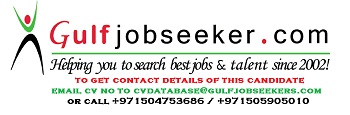 Gulfjobseeker.com CV No: 1505136No.Company NameCountryPositionPeriod workedNo. of years1.Eaton Technologies Pvt. Ltd.IndiaCustomer Support RepresentativeJuly – 2013ToSept - 20152 years&2 months2.Johnson EnterprisesIndiaPurchase ExecutiveJune - 2012ToJune - 20131 year